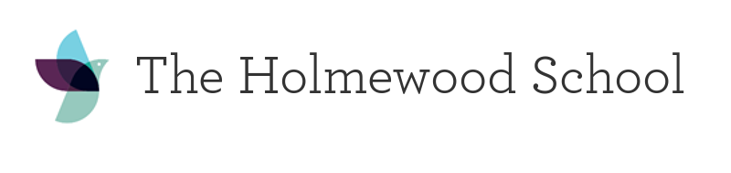 JOB DESCRIPTION: 		Office and Finance Administrator  `				The Holmewood SchoolREPORTING TO: 		Office ManagerLIAISING WITH: 		Finance Officer  		 SPECIFIC RESPONSIBILITIES1. ADMINISTRATIVE DUTIES AT THSLDeal with enquiries for the school (telephone, in person, e-mail etc.) – taking responsibility for prompt and effective communication.Maintain confidential staff and student records, including student and staff attendanceCommunicate with parents by telephone, email and in writingDeal with incoming post and email and replying or distributing appropriatelyAccurate financial data inputOrdering of products and suppliesPayment of invoicesProcessing of petty cash claims from staffMonitoring and updating budget sheetsReceive parents and visitors at the school reception. Ensure that visitors are signed in and are given a visitor’s passReport faults appropriately e.g. telephones, IT, repairsShare in the responsibility for Health and Safety at Work and risk assessmentMaintain site security and entry and exit to buildingsType school documents, reports, letters Take minutes of meetings as required.Monitor the supplies for consumables and other resources such as  stamps, paper, inks, milk coffee, uniforms and so on. Ordering of consumable resources when required. Share in the responsibility for emergency and evacuation proceduresLiaise with contractors for the organization of: taxis, school transport services, school meals, school cleaners etc.ReprographicsOrganise catering for events, including refreshments for day to day meetingsProvide administrative support for staff recruitment Carry out other duties that are within the scope and spirit of the Office and Finance Administrator role.2. MANAGEMENT AND ORGANISATIONAL DUTIES AT THSLMaintain student files and records; filing.Update  and reporting from the school’s MISAssist the Admissions Officer with enquiries from prospective families Maintain and develop communication with THSL parentsContribute  to the organisation of school trips and eventsRecord and report on attendance and follow up absence of THSL staff and studentsProvide student attendance details for annual reviews and reportsManage the ordering of school uniform and similar itemsUpdate and develop information for the school website as requiredManaging the upkeep of the office e.g. ensuring it’s well organised and tidy.3. SPECIALIST SUPPORT TO HEAD TEACHERTo prepare, arrange and organise dates and paperwork for annual review meetings and additional multidisciplinary meetings.To prepare casework for tribunal hearingsCommunication with Local Authorities regarding Statements of Educational Need, EHCPs and pupil information4. WORKING IN PARTNERSHIPTo work in partnership with the Finance Officer to manage the invoicing and collection of tuition and other feesTo maintain a welcoming, positive and caring environment where there is strong pastoral care  and where people are valuedTo work closely with the teachers, staff and parents ensuring good communication and developing and maintaining a partnership approach.To work closely with the Admissions Officer to ensure that prospective families are well looked after and that staff are aware of any possible visits.To share in the welfare support for staff and students offering first aid cover as required5. WHOLE SCHOOL CONTRIBUTIONTo contribute to the development of THSL and school improvement – being involved in identifying strengths and areas for development and in the development of policies and proceduresTo take an active part in the THSL community including events and presentations.To attend and contribute to department and staff meetings, as requiredTo undertake professional development and training as requiredTo undertake the responsibility for promoting the safeguarding and welfare of all children and young people in the school.To understand and demonstrate practice of equalities and diversity.GENERALThe Salary range will be from £20,000 to £22,000 per annum, pro-rataHours of work 8.30am – 4.30 pm, Monday – Friday with 1 hour lunch break (time to be arranged).Working pattern: Term time (34 weeks) plus 4 weeks (to be arranged). All holidays will be taken in the school holidays.The postholder will be required to work at both of our sites - 88 Woodside Park Road, London N12 8SH and 80 East End Road, London N3 2SY 